A = assessed at application	I = assessed at interview      T = assessed through teaching observation/taskEssentialIdentified byDesirable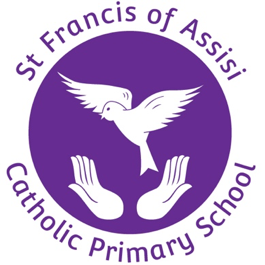 Identified byQualificationsQTSAExperience across the primary age-rangeACatholic ethosAble to maintain and develop the distinctive Catholic nature of the schoolDemonstrate a commitment to participating fully in the Catholic Life of the schoolAble to promote and integrate the school’s Christian values into every aspect of learning and school lifeA  IA  IA  ITeaching & Classroom PracticeHas secure knowledge and  understanding of the National Curriculum and RE curriculum Able to ensure the highest possible quality learning environment in the classroom, which reflects the Catholic nature of the schoolAble to provide a learning environment that is affirming, encouraging, whilst being appropriately challenging Able to provide  high standards of teaching, learning, spiritual and moral development of the children in your chargeAble to set  goals that stretch and challenge children of all backgrounds, abilities and dispositionsAble to plan programmes of work matched to individual needs of the children and within the school’s agreed policies and schemes of work, in collaboration with year group colleagues and teams. Able to employ a range of teaching methods to engage, motivate and support the children, based on knowledge and understanding of how children learnAble to make effective learning resources accessible to the children and ensuring these are properly stored and cared forAble to assess, record and report each pupil’s progress systematically, in line with current school procedures and use the results to inform planningAble to give children regular feedback, encourage children to respond to this feedback and guide them to reflect on and assess their own learningKnow how to ensure the safeguarding and welfare of all pupils, together with their pastoral careA  IIA  IIA  IA   IA  IIA  IA  IA  IDeveloping Self and Working with OthersUp-to-date knowledge of current practice in primary educationTake responsibility for your own professional development and on-going formation, including the deepening of subject knowledge and understanding and related pedagogyFrequently, positively evaluate your own teaching to consolidate strengths and improve effectiveness when appropriateEncourage parents in their role as first educators of their children and ensure effective communication with parents is maintainedEstablish and maintain effective working relationships with professional colleagues, acknowledging the need for mutual supportParticipate as required in meetings with professional colleagues and parents, in respect of the duties and responsibilities of your post;Be aware of own strengths and areas for development and act upon feedback from others as appropriate Treats people fairly, equitably and with dignity to create and maintain a positive school cultureAble to promote team and individual working as appropriate to achieve school objectivesAble to build and maintain excellent working relationships with others IA  IIA  IA  IIA  IIA  IA  ISecuring AccountabilityIs prepared to take direction from the Leadership Team Understands the need to maintain a safe and healthy environment for all users of the school Understands the responsibilities for child protection Has high expectations of teaching , support staff and progress of childrenIA  IA  IIStrengthening Community through CollaborationSafeguard self from the destructive dangers of over-work and at all times seek to retain a healthy balance in your professional and personal lifeContribute to discussions, meetings and management systems necessary to ensure co-ordination of the work of the school as a wholeBe familiar with all school policies including safeguarding procedures, health and safety policies and current SEN code of practiceHelp to develop the school as an evangelising, catechetical and educational community.A IIIA  IPersonal QualitiesAble to exercise confidentialityInitiative and flexibilityA willingness to learnPositive attitudeEnthusiasm and personal motivationImaginativeA good sense of humour and a sense of funA  I